Занятие для дошкольников с нарушением зрения средняя группа (4-5 лет) по ориентировке в пространстве Тема: «Что, где стоит?»Составитель: учитель- дефектологРощина Ольга АлександровнаГ.ТулаЗадачи: – закреплять умение определять пространственные положения предметов (вверху, внизу, спереди, сзади, слева, справа); – учить расставлять игрушки по словесной инструкции педагога, различать с помощью зрения и осязания расположение предметов, обозначать их соответствующими словами (большая игрушка впереди, маленькая 
сзади, большая игрушка справа, маленькая слева)Оборудование: игрушки разной величины (кукла большая, 
маленькая, машина большая, маленькая); маски для глаз; на столе размещены медведи: большой сзади, маленький впереди.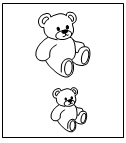 Зайцы: большой слева, маленький справа (на столе).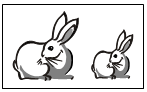 На отдельных листах силуэтные изображения игрушек.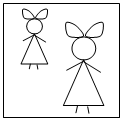 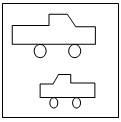 Фломастеры. Конструктор. Подставки для детей со сходящимся косоглазиемЗадание.1. Рассмотреть игрушки на полках (игрушки расположены в разных сторонах).2. Ответить на вопрос: – Где стоит игрушка? (Вверху, внизу, спереди, сзади, 
слева, справа.)3. Выполнить задания по словесной инструкции педагога:– Расставь игрушки.– Объясни, где стоят игрушки.4. Угадать и назвать игрушку на ощупь. Определить 
и уточнить её месторасположение и размер.Практическая работа.1. Расставить на столе игрушки так же, как у педагога. Объяснить свои действия. (Дети расставляют игрушки на своем столе и уточняют расположение и величину предметов.)2. Раскрасить изображение по словесной инструкции педагога (вверху, внизу, справа, слева – работа выполняется каждая отдельно).Где какая игрушка? (Ребенок дает объяснение места расположения и величины игрушки.)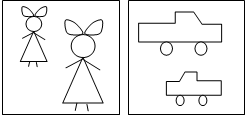 3. Конструирование объектов «Гараж», «Дом для 
куклы»:а) Построй гараж для большой машины (для маленькой).б) Построй дом для большой куклы (для маленькой)